План-график мониторинга метапредметных результатовМКОУ СОШ ЗАТО Солнечный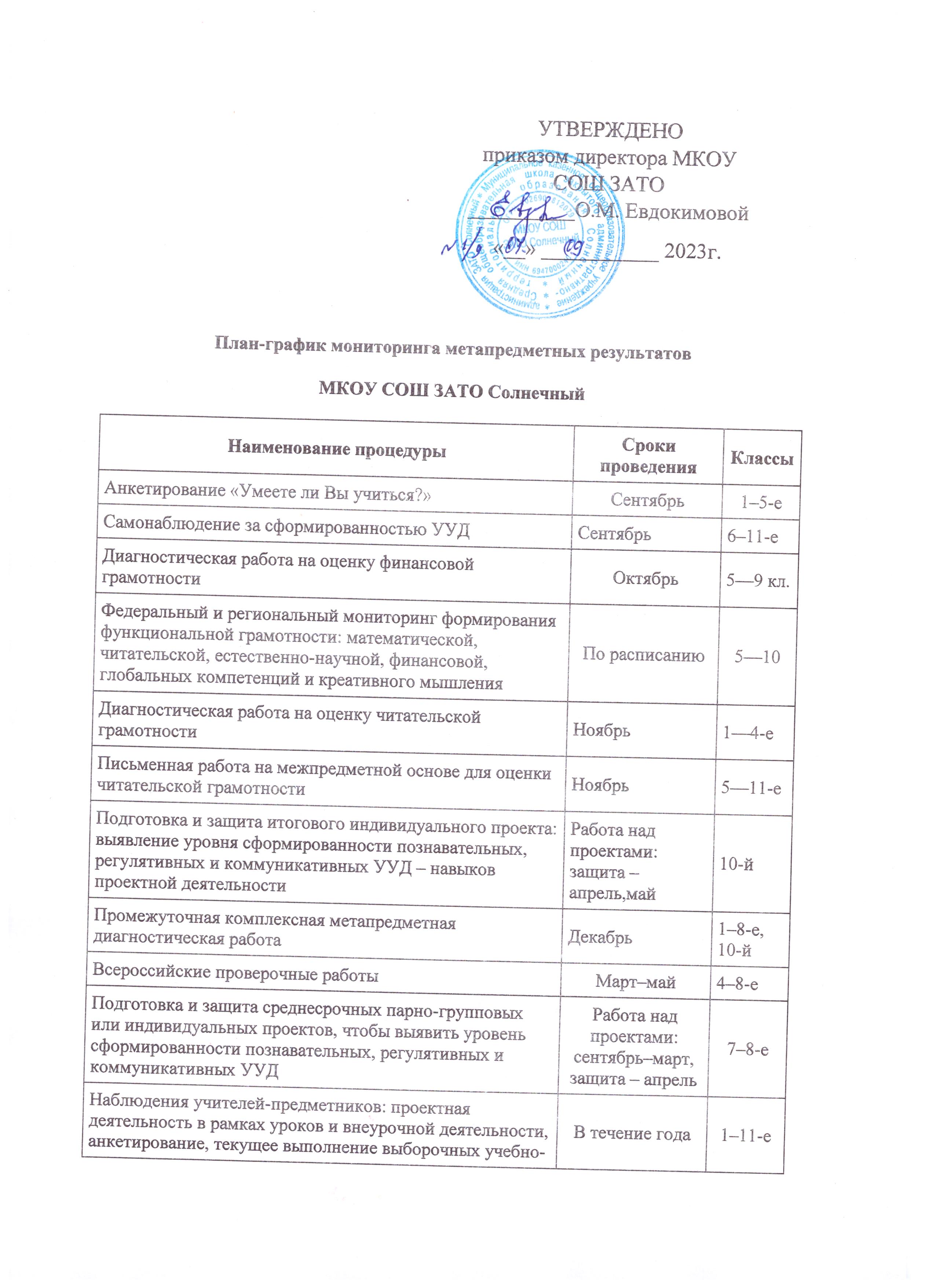 Наименование процедурыСроки проведенияКлассыАнкетирование «Умеете ли Вы учиться?»Сентябрь1–5-еСамонаблюдение за сформированностью УУДСентябрь6–11-еДиагностическая работа на оценку финансовой грамотностиОктябрь5—9 кл.Федеральный и региональный мониторинг формирования функциональной грамотности: математической, читательской, естественно-научной, финансовой, глобальных компетенций и креативного мышленияПо расписанию5—10Диагностическая работа на оценку читательской грамотностиНоябрь1—4-еПисьменная работа на межпредметной основе для оценки читательской грамотностиНоябрь5—11-еПодготовка и защита итогового индивидуального проекта: выявление уровня сформированности познавательных, регулятивных и коммуникативных УУД – навыков проектной деятельностиРабота над проектами: защита – апрель,май10-йПромежуточная комплексная метапредметная диагностическая работаДекабрь1–8-е, 10-йВсероссийские проверочные работыМарт–май4–8-еПодготовка и защита среднесрочных парно-групповых или индивидуальных проектов, чтобы выявить уровень сформированности познавательных, регулятивных и коммуникативных УУДРабота над проектами: сентябрь–март, защита – апрель7–8-еНаблюдения учителей-предметников: проектная деятельность в рамках уроков и внеурочной деятельности, анкетирование, текущее выполнение выборочных учебно-практических и учебно-познавательных заданий на оценку способности и готовности учеников к освоению систематических знаний, их самостоятельному пополнению, переносу и интеграции; способности к сотрудничеству и коммуникации, к решению личностно и социально значимых проблем и воплощению решений в практику; способности и готовности к использованию ИКТ в целях обучения и развития; способности к самоорганизации, саморегуляции и рефлексииВ течение года1–11-еМетапредметные олимпиады и конкурсы разного уровняВ течение года1–11-еИтоговая комплексная метапредметная диагностическая работаМай1–8-е, 10-йПортфель достижений ученикаВ течение года1–8-е, 10-е